d.ú. pre 2.roč. od 13.4.-do 17.4.2020Vecné učenie:Hmyz – včela, osa, čmeliak – Pozorovať činnosť včiel, úžitok ich činnosti,  medTento hmyz je pre nás veľmi užitočný,pretože včeličky,osy a čmeliak lietajú z kvetu na kvet a tak opeľujú kvety, aby z nich potom mohli vyrásť plody. Okrem opeľovania sú včeličky užitočné aj tým, že zbierajú nektár a z neho v úli vyrábajú sladký med. Med je veľmi zdravý ,dávame si ho do čaju, natierame na chlieb.Včela     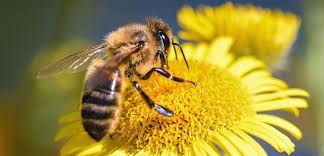 Osa      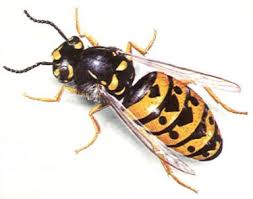 Čmeliak           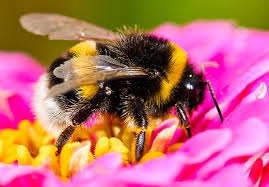 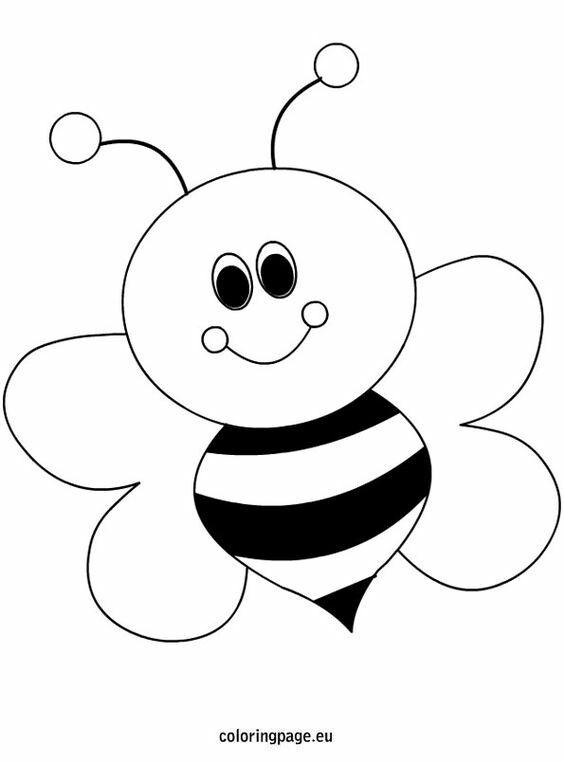 Sjl-čítanie:Čítanie tlačeného a písaného textu s porozumením . Zlepšiť si plynulé čítanie slov. Vážiť si rodinu v našom živote.- Čítanka  str. 22-27, Pracovný list str.- 7b, 8a, 8b.Božena sa  vydáva. Žela jej ušila svaděné šaty,Šaty sú ružové.  Do kytice jej dali žlté ruže. Juraj si vezme Boženu za ženu.Písanie  :  Prepisovanie slov a viet. Písanie krátkych viet.( Prosím opísať z čítanky od str.22 do 27).Matematika:Sčitovanie v obore do 9. Sčitovať pomocou počítadla,prstov str. 72-77 v Pracovnom liste7+2=                    4+5=8+1=                     6+3=9+0=                     2+7=5+4=                     3+6=